Закрепляем знания о прямой, отрезке, луче.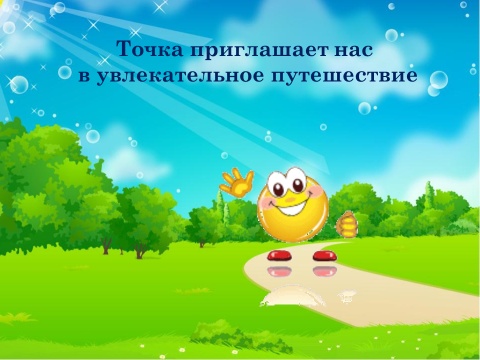 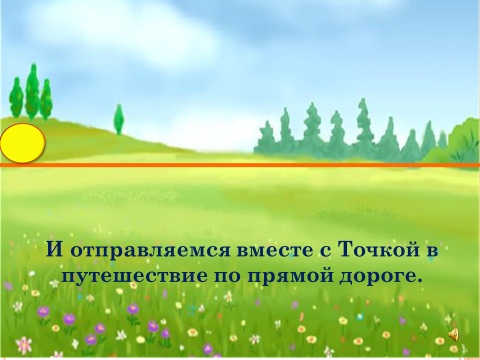 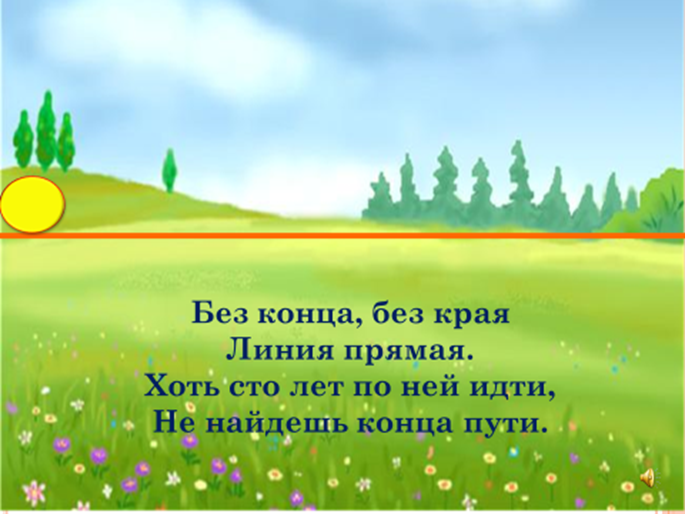 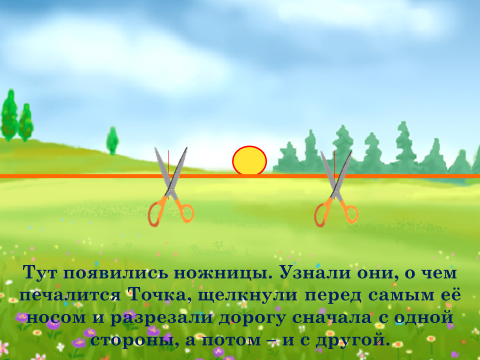 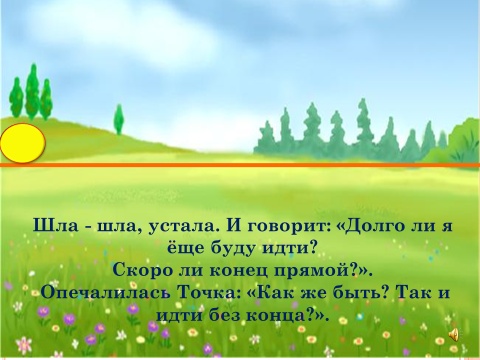 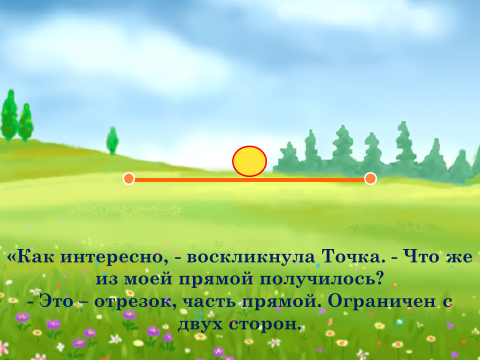 Проверь себя !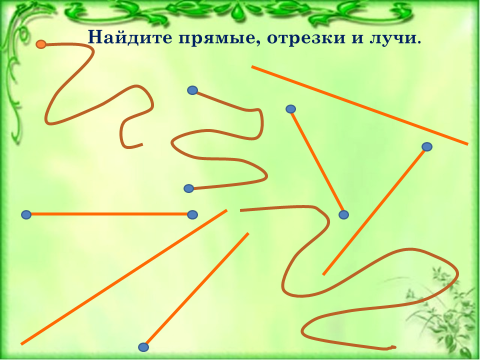 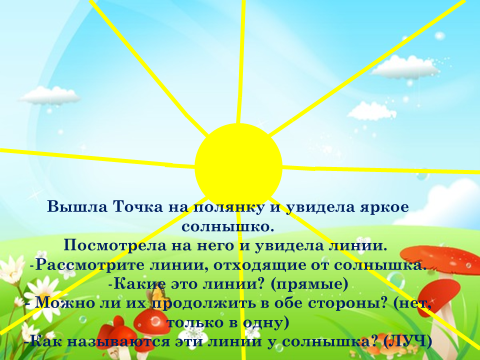 